Об определении Дня чистоты на территории сельского поселения Первомайский сельсовет муниципального района Благоварский район Республики Башкортостан      В целях создания условий для комфортного проживания и повышения уровня благоустройства населенных пунктов  сельского поселения Первомайский сельсовет муниципального района Благоварский район Республики Башкортостан, на основании Указа Главы Республики Башкортостан об объявлении в Республике Башкортостан 2020 года Годом эстетики населенных пунктов:1.Определить едиными «днями чистоты» на 2020 год на территории сельского поселения: день недели - пятница, часы проведения – с 14.00 до 16.00.2.Рекомендовать руководителям хозяйств,  учреждений и организаций всех форм собственности:- принять меры по приведению в надлежащий порядок рабочих мест, производственных помещений, общественных и жилых зданий, дворов, улиц, дорог, территорий населенных пунктов и придорожных лесополос, закрепленных за организациями и учреждениями;- обеспечить проведение «дней чистоты» по очистке, озеленению и содержанию аллей, придомовых территорий населенных пунктов, по благоустройству территорий объектов образования, здравоохранения, культуры, физкультуры и спорта.3.Утвердить состав организационного комитета по подготовке и проведению Года эстетики населенных пунктов на территории сельского поселения Первомайский сельсовет муниципального района Благоварский район Республики Башкортостан (приложение №1).4. Закрепить за организациями и учреждениями территории сельского поселения в целях очистки и благоустройства (приложение № 2).5. Контроль за исполнением настоящего постановления оставляю за собой.  Глава сельского поселенияПервомайский сельсовет 				                       З.Э.МозговаяПриложение № 1к постановлению администрации сельского поселения Первомайский сельсовет № 7 от 10.02.2020 г.С О С Т А Ворганизационного комитета по подготовке и проведению Года эстетики населенных пунктов на территории сельского поселения Первомайский сельсовет муниципального района Благоварский район Республики Башкортостан                                                                                Приложение № 2к постановлению администрации сельского поселения Первомайский сельсовет № 7 от 10.02.2020 г.Закрепленные участки за учреждениями и организациями на территории сельского поселения Первомайский сельсовет БАШКОРТОСТАН РЕСПУБЛИКАhЫБЛАГОВАР  РАЙОНЫМУНИЦИПАЛЬ РАЙОНЫНЫҢ ПЕРВОМАЙСКИЙ АУЫЛ СОВЕТЫ                АУЫЛ БИЛӘМӘҺЕ ХАКИМИӘТЕ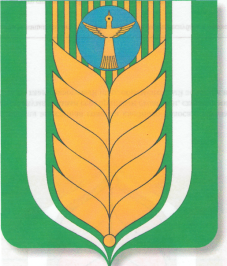 АДМИНИСТРАЦИЯ                     СЕЛЬСКОГО ПОСЕЛЕНИЯ ПЕРВОМАЙСКИЙ СЕЛЬСОВЕТ МУНИЦИПАЛЬНОГО РАЙОНА БЛАГОВАРСКИЙ РАЙОН РЕСПУБЛИКИ БАШКОРТОСТАНКАРАРПОСТАНОВЛЕНИЕ10.02.2020№ 710.02.2020Первомайский а.с.Первомайский1.Мозговая Замира Эльбрусовна- руководитель группы, Глава СП Первомайский сельсовет 2.Кувшинов Сергей Григорьевич- заместитель руководителя группы, депутат Совета СП Первомайский сельсовет3.Латыпова Светлана Ириковна- секретарь рабочей группы, управляющий делами СП4. Пурецкая Елена Владимировна- член рабочей группы, директор СДК с.Первомайский5. Новикова Мунира Ахнафовна- член рабочей группы, председатель ТСЖ «Нефтяник»6. Равилов Илдар Галиевич- член рабочей группы, директор МОБУ СОШ с.Первомайский 7. Галимова Эльвира Дамировна- член рабочей группы, заведующий МБДОУ детский сад «Елочка» с.Первомайский8. Абдракипов Айдар Флюрович- член рабочей группы, заместитель начальника ЛПДС «Языково» № п/пНаименование организацийЗакрепленные участки1Администрация СП Первомайский сельсовет, библиотека, Почта России, Сбербанкс.Первомайский, ул.Ленина, д.4/1: территория, прилегающая к зданию администрации сельсовета в радиусе 30 метров 2МОБУ СОШ с.Первомайскийс.Первомайский, ул.Победы, д.7: территории, прилегающие к школе в радиусе 30 метров от ограждения3МБДОУ детский сад «Елочка» с.Первомайскийс.Первомайский, ул.Победы, д.3: территории, прилегающие к детскому саду в радиусе 10 метров от ограждения4МБДОУ детский сад «Елочка» с.Первомайский с.Старые Санныс.Старые Санны, ул.Совхозная, д.3: территории, прилегающие к детскому саду в радиусе 10 метров от ограждения5СДК с.Первомайскийс.Первомайский, ул.Ленина, д.7: территория, прилегающая к СДК  в радиусе 30 метров6ТСЖ «Нефтяник»придомовые  территории МКЖД в с.Первомайский 7Магазин «Радуга»с.Первомайский, ул.Ленина, д.8а: территории, прилегающие к магазину в радиусе 10 метров 8Магазин «Водолей»с.Первомайский, ул.Ленина, д.8/1а: территории, прилегающие к магазину в радиусе 10 метров9Магазин «Теремок»с.Первомайский, ул.Ленина, д.2а: территории, прилегающие к магазину в радиусе 10 метров10Магазин «Тримифунт +»с.Старые Санны, ул.Центральная, д.35: территории, прилегающие к магазину в радиусе 10 метров11Автозаправочная станцияс.Первомайский, ул.Лесная, д.15: территории, прилегающие к автозаправочной станции в радиусе 10 метров12Первомайская СВА, аптекас.Первомайский, ул.Ленина, д.18: территории, прилегающие к больнице в радиусе 10 метров от ограждения13ФАП с.Старые Санны, Почта Россиис.Старые Санны, ул.Совхозная, д.1: территории, прилегающие к детскому саду в радиусе 10 метров от ограждения14Отделение социальный приют в Благоварском районес.Первомайский, ул.Южная, д.14: территории, прилегающие к детскому саду в радиусе 10 метров от ограждения15ЛПДС «Языково» ТНУ АО «Транснефть-Урал»с.Первомайский, ул.Ленина, д.28: территории, прилегающие к станции шириной  от ограждения, парковочная зона между станцией и гаражами16ЛПДС «Языково» ТНУ АО «Транснефть-Урал» УПТУСс.Первомайский, ул.Ленина, д.33: территории, прилегающие к станции шириной  от ограждения, парковочная зона справа от узла связи17АК Башнефтьс.Первомайский, ул.Южная, д.2/2: территории, прилегающие к станции шириной 30 метров, обочины дороги шириной 10 метров с каждой стороны от станции до федеральной трассы18ООО Башкир-агроинвестс.Старые Санны; обочины дороги шириной 10 метров с каждой стороны от федеральной трассы до МТФ, территория вокруг МТФ, МТС, от ограждения этих территорий в радиусе 20 метров 